Инструкция по заполнению файла «Заявочный лист»После заполнения файла «Заявочный лист», необходимо его отослать по адресу – «fed-sdv@yandex.ru», для загрузки в систему «ФХР/Реестр».В случае возникновения проблем с заполнением файла, все вопросы так же необходимо высылать в письменной форме по адресу «fed-sdv@yandex.ru»Вместе с заявочным листом, в том же самом письме, необходимо вложить по одной фотографии для каждого тренера и спортсмена, указанных в заявочном листе. Формат фотографии только «JPEG».Название файла должно начинаться с буквы «т» (или «t») для фотографии тренера, или – с буквы «с» (или «s») для фотографии спортсмена (регистр не учитывается). Сразу за буквой следует номер по порядку, под которым тренер или спортсмен указан в заявке (соответственно имена файлов будут, например, «s1.jpg», «T2.JPEG» и т.д.).Описание файлаФайл «Реестр ФХР - Заявочный лист.xlsx» представляет собой Excel-файл, который используется как шаблон для заполнения заявочного листа. Данный Excel-файл частично защищен от изменений в части наименований и общей структуры. Внесение и редактирование данных, а также удаление лишних строк возможно в части данных о школе, тренерах и занимающихся. Это необходимо, чтобы сохранить внешний вид шаблона:Левая часть шаблона содержит:Верхнюю текстовую часть (Рисунок 1).Таблицы спортсменов с основными полями (Рисунок 2).Таблицы тренеров с основными полями (Рисунок 4).Нижнюю текстовую часть (Рисунок 6).Правая часть шаблона содержит:Таблицы спортсменов с остальными полями (Рисунок 3).Таблицы тренеров с остальными полями (Рисунок 5).Примечание: Под основными полями подразумеваются поля для спортсменов, тренеров и их документов из системы «ФХР/Реестр» (см. раздел на стр. 9), которые полностью идентичны полям из исходного заявочного листа. Под остальными полями – оставшиеся поля для спортсменов, тренеров и их документов из системы «ФХР/Реестр».Заполнять необходимо как правую часть, так и левую часть шаблона. При этом на печать будет отправлена только левая часть. Таким образом, один и тот же заполненный шаблон можно отправить на печать для получения заявочного листа, после чего необходимо переслать по адресу «fed-sdv@yandex.ru» для загрузки в систему «ФХР/Реестр».Последовательность заполнения шаблонаЗаполнение шаблона осуществляется в следующей последовательности:Заполнение верхней текстовой части шаблона.Добавление спортсменов:Заполнение таблицы спортсменов с основными полями.Заполнение таблицы спортсменов с остальными полями.Удаление лишних строк в таблицах.Добавление тренеров:Заполнение таблицы тренеров с основными полями.Заполнение таблицы тренеров с остальными полями.Удаление лишних строк в таблицах.Заполнение нижней текстовой части шаблона.Примечание: Перед каждым заполнением нужно делать копию Excel-файла, так как шаблон рассчитан на 50 спортсменов и 8 тренеров, а после удаления лишних строк добавить новые невозможно.Заполнение верхней текстовой частиНезаполненный фрагмент верхней текстовой части изображен на рисунке ниже: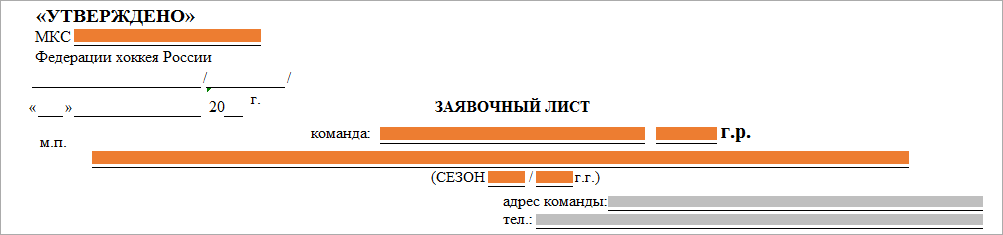 Рисунок Оранжевым цветом выделены поля, которые обязательно нужно заполнить, серым цветом – которые тоже можно заполнить, но это не обязательно.Пример заполненного фрагмента верхней текстовой части: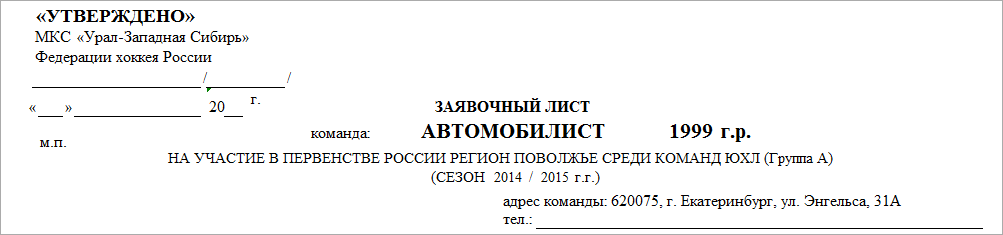 Примечание: При заполнении поля «МКС» автоматически добавляются двойные кавычки.Заполнение таблицы спортсменов с основными полямиФрагмент таблицы спортсменов с основными полями изображен на рисунке ниже. Заполнение этой таблицы осуществляется в соответствии с описанием полей спортсмена и его документов (см. таблицу на стр. 10).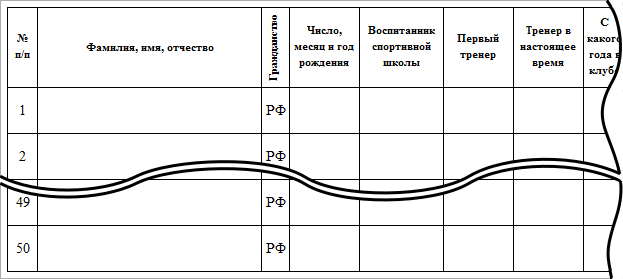 Рисунок Значение поля «Фамилия, имя, отчество» можно задать в две строки. Например, в верхней строке поля задать фамилию спортсмена, а в нижней – его имя и отчество.Поле «Гражданство» уже заполнено значением «РФ», которое является значением по умолчанию, в случае необходимости заменяется на наименование страны гражданства спортсмена, которое мы при загрузке закодируем по справочнику.Заполнение таблицы спортсменов с остальными полямиФрагмент таблицы спортсменов с остальными полями изображен на рисунке ниже. Заполнение этой таблицы осуществляется в соответствии с описанием полей спортсмена и его документов (см. таблицу на стр. 10).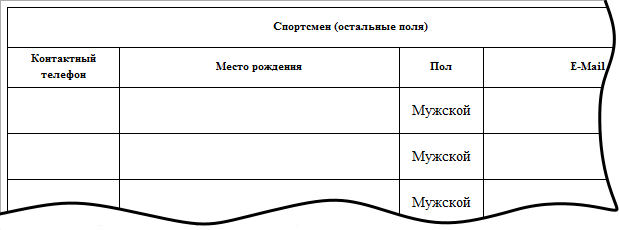 Рисунок Поле «Пол» уже заполнено значением «Мужской», которое является значением по умолчанию, в случае необходимости заменяется на «Женский».Поля «Серия и номер», «Дата выдачи» и «Кем выдан» желательно заполнять для каждого типа документов спортсмена. Если поле «Серия и номер» оставить пустым для некоторого документа, то, при загрузке шаблона в систему «ФХР/Реестр», его значение будет установлено как «Заявочный лист», а остальные поля для этого документа останутся пустыми.Заполнение таблицы тренеров с основными полямиФрагмент таблицы тренеров с основными полями изображен на рисунке ниже. Заполнение этой таблицы осуществляется в соответствии с описанием полей тренера и его документов (см. таблицу на стр. 16).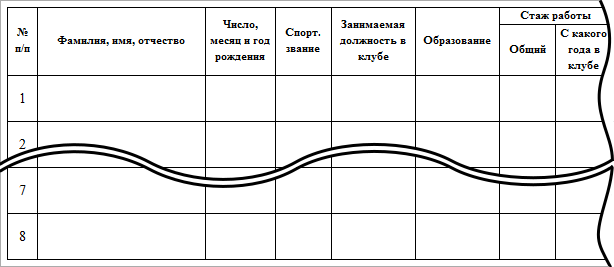 Рисунок Значение поля «Фамилия, имя, отчество» можно задать в две строки. Например, в верхней строке поля задать фамилию тренера, а в нижней – его имя и отчество.Поле «Спорт. звание» относится к документу тренера с типом «Спортивное звание». Поля «Занимаемая должность в клубе» и «С какого года в клубе» относятся к документу тренера с типом «Трудовая книжка». Поле «Образование» относится к документу тренера с типом «Образование» (см. таблицу на стр. 15). Остальные поля этих документов можно заполнить в таблице тренеров с остальными полями (Рисунок 5).Заполнение таблицы тренеров с остальными полямиФрагмент таблицы тренеров с остальными полями изображен на рисунке ниже. Заполнение этой таблицы осуществляется в соответствии с описанием полей тренера и его документов (см. таблицу на стр. 16).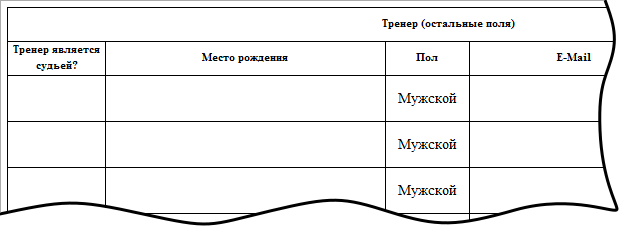 Рисунок Поле «Пол» уже заполнено значением «Мужской», которое является значением по умолчанию, в случае необходимости заменяется на «Женский».Поля «Серия и номер», «Дата выдачи» и «Кем выдан» желательно заполнять для каждого типа документов тренера. Если поле «Серия и номер» оставить пустым для некоторого документа, то, при загрузке шаблона в систему «ФХР/Реестр», его значение будет установлено как «Заявочный лист», а остальные поля для этого документа останутся пустыми.Заполнение нижней текстовой частиНезаполненный фрагмент нижней текстовой части изображен на рисунке ниже: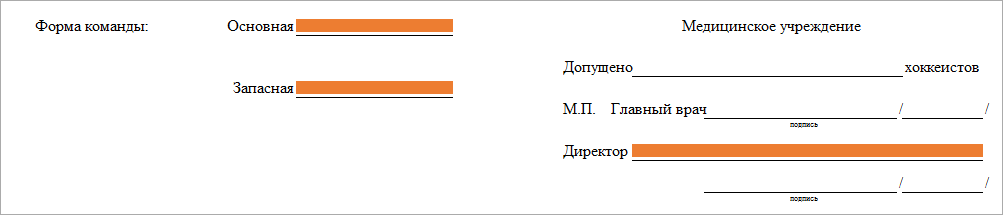 Рисунок Оранжевым цветом выделены поля обязательные для заполнения.Пример заполненного фрагмента нижней текстовой части: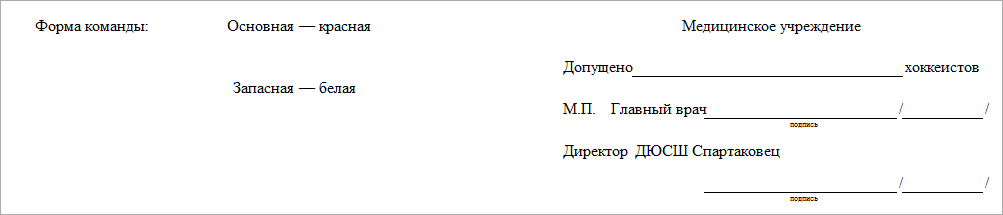 	Примечание: При заполнении полей «Основная» и «Запасная» автоматически добавляется длинное тире.Удаление лишних строк в таблицахПосле заполнения полей для спортсменов и тренеров в таблицах могут остаться лишние строки. Для их удаления нужно выполнить следующие действия:Выделить необходимое количество строк с конца таблицы в Excel-файле.В выделенной области нажать правую кнопку мыши.В появившемся контекстном меню выбрать пункт «Удалить» (Рисунок 7).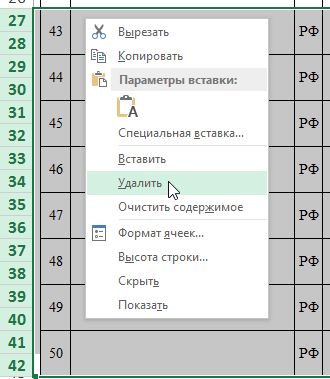 Рисунок Загрузка шаблона в систему «ФХР/Реестр»Первичная загрузка осуществляется администратором системы «ФХР/Реестр». Поэтому, после заполнения шаблона, полученный Excel-файл нужно отправить на почту «fed-sdv@yandex.ru». Название файла произвольное, с расширением «.xlsx».Если необходимо загрузить несколько заполненных шаблонов, то для каждого из них отправляется по одному письму.В этом же письме можно вложить по одной фотографии для каждого тренера и спортсмена, указанных в заявочном листе. Формат фотографии только «JPEG». Название файла должно начинаться с буквы «т» (или «t») для фотографии тренера, или – с буквы «с» (или «s») для фотографии спортсмена (регистр не учитывается). Сразу за буквой следует номер по порядку, под которым тренер или спортсмен указан в заявке (соответственно имена файлов будут, например, «s1.jpg», «T2.JPEG» и т.д.).	Если почтовый клиент не позволяет отправить большой объем фотографий, тогда их нужно загрузить через систему «ФХР/Реестр» самостоятельно, а в письме отправить только один Excel-файл.	Примечание: Почтовый адрес отправителя может использоваться для обратной связи.Описание полей шаблонаТипы документов спортсмена и их описаниеДля каждого спортсмена в шаблоне можно указать (заполнить) следующие типы документов:Примечание: Если у спортсмена несколько однотипных документов, то нужно выбрать только один из них – наиболее новый (по дате).Описание полей спортсмена и его документовПоля спортсмена и его документов заполняются в соответствии с их описанием в таблице ниже:	Типы документов тренера и их описаниеДля каждого тренера в шаблоне можно указать (заполнить) следующие типы документов:Примечание: Если у тренера несколько однотипных документов, то нужно выбрать только один из них – наиболее новый (по дате).Описание полей тренера и его документовПоля тренера и его документов заполняются в соответствии с их описанием в таблице ниже:№ТипПризнак обязательного заполненияОписаниеКомментарийПаспорт+Наличие одного из двух документов обязательно. Если есть и свидетельство, и паспорт – желательно указать оба документа.Свидетельство+Свидетельство о рождении.Наличие одного из двух документов обязательно. Если есть и свидетельство, и паспорт – желательно указать оба документа.Зачисление+Зачисление спортсмена в школу.ИННИдентификационный номер налогоплательщика.СНИЛССтраховой номер индивидуального лицевого счета.ОМСПолис обязательного медицинского страхования.СтраховкаСпортивное званиеДокумент о присуждении спортивного звания.Заграничный паспортВиза№НазваниеТипРазмерПризнак обязательного заполненияФорматКомментарийСпортсмен (заявочный лист):Спортсмен (заявочный лист):Спортсмен (заявочный лист):Спортсмен (заявочный лист):Спортсмен (заявочный лист):Спортсмен (заявочный лист):Спортсмен (заявочный лист):Фамилия, имя, отчествоТекст96+Любые буквы русского алфавита, дефис и пробел (регистр не учитывается).Значение поля можно задать в две строки.Длина фамилии, имени и отчества, по отдельности, не может превышать 32 символа.ГражданствоТекст2Значение по умолчанию – «РФ».Значение по умолчанию – «РФ».Число, месяц и год рожденияДата+ДД.ММ.ГГГГВоспитанник спортивной школыТекст128Любые печатные символы.Любые печатные символы.Первый тренерТекст128Любые буквы русского алфавита, дефис, точка и пробел.Любые буквы русского алфавита, дефис, точка и пробел.Тренер в настоящее времяТекстЛюбые буквы русского алфавита, дефис, точка и пробел.Любые буквы русского алфавита, дефис, точка и пробел.С какого года в клубеЧисло4+№ удостоверения хоккеистаЧисло5+Игр. номерЧисло3АмплуаТекст3Допустимые значения: «НАП», «ЗАЩ» или «ВР».Допустимые значения: «НАП», «ЗАЩ» или «ВР».Хват клюшкиТекст1Допустимые значения: «П» или «Л».Допустимые значения: «П» или «Л».РостЧисло3ВесЧисло3Домашний адресТекст128Любые печатные символы.Любые печатные символы.Спортсмен (остальные поля):Спортсмен (остальные поля):Спортсмен (остальные поля):Спортсмен (остальные поля):Спортсмен (остальные поля):Спортсмен (остальные поля):Спортсмен (остальные поля):Контактный телефонТекст19Номер телефона должен начинаться с «8» и содержать еще 10 цифр. Код города выделяется «-» с двух сторон. Добавочный номер задается через двоеточие и не может превышать 5 цифр.Примеры:8-123-12345678-1234-1234568-12345-123458-123-1234567:12Место рожденияТекст128Любые печатные символы.Любые печатные символы.ПолТекст7+Допустимые значения «Мужской» или «Женский».Допустимые значения «Мужской» или «Женский».E-MailТекст64Паспорт спортсмена:Паспорт спортсмена:Паспорт спортсмена:Паспорт спортсмена:Паспорт спортсмена:Паспорт спортсмена:Паспорт спортсмена:Серия и номерТекст32+Если поле не задано, то, при загрузке шаблона в систему «ФХР/Реестр», его значение будет установлено как «Заявочный лист».Если поле не задано, то, при загрузке шаблона в систему «ФХР/Реестр», его значение будет установлено как «Заявочный лист».Дата выдачиДата+ДД.ММ.ГГГГКем выданТекст256+Свидетельство спортсмена:Свидетельство спортсмена:Свидетельство спортсмена:Свидетельство спортсмена:Свидетельство спортсмена:Свидетельство спортсмена:Свидетельство спортсмена:Серия и номерТекст32+Если поле не задано, то, при загрузке шаблона в систему «ФХР/Реестр», его значение будет установлено как «Заявочный лист».Если поле не задано, то, при загрузке шаблона в систему «ФХР/Реестр», его значение будет установлено как «Заявочный лист».Дата выдачиДата+ДД.ММ.ГГГГКем выданТекст256+Зачисление спортсмена:Зачисление спортсмена:Зачисление спортсмена:Зачисление спортсмена:Зачисление спортсмена:Зачисление спортсмена:Зачисление спортсмена:Номер приказаТекст32Если поле не задано, то, при загрузке шаблона в систему «ФХР/Реестр», его значение будет установлено как «Заявочный лист».Если поле не задано, то, при загрузке шаблона в систему «ФХР/Реестр», его значение будет установлено как «Заявочный лист».Дата приказаДатаДД.ММ.ГГГГДата зачисленияДатаДД.ММ.ГГГГДата исключенияДатаДД.ММ.ГГГГФИО представителяТекст96Любые буквы русского алфавита, дефис и пробел (регистр не учитывается). Любые буквы русского алфавита, дефис и пробел (регистр не учитывается). Телефон представителяТекст19Номер телефона должен начинаться с «8» и содержать еще 10 цифр. Код города выделяется «-» с двух сторон. Добавочный номер задается через двоеточие и не может превышать 5 цифр.Примеры:8-123-12345678-1234-1234568-12345-123458-123-1234567:12Наименование и номер общеобразовательной школыТекст64Любые печатные символы.Любые печатные символы.ИНН спортсмена: ИНН спортсмена: ИНН спортсмена: ИНН спортсмена: ИНН спортсмена: ИНН спортсмена: ИНН спортсмена: ИННТекст1210 цифр - для юридических лиц и 12 - для физических лиц.10 цифр - для юридических лиц и 12 - для физических лиц.СНИЛС спортсмена:СНИЛС спортсмена:СНИЛС спортсмена:СНИЛС спортсмена:СНИЛС спортсмена:СНИЛС спортсмена:СНИЛС спортсмена:СНИЛСТекст14ХХХ-ХХХ-ХХХ ХХ, где «Х» цифра. ХХХ-ХХХ-ХХХ ХХ, где «Х» цифра. ОМС спортсмена:ОМС спортсмена:ОМС спортсмена:ОМС спортсмена:ОМС спортсмена:ОМС спортсмена:ОМС спортсмена:Серия и номерТекст32Если поле не задано, то, при загрузке шаблона в систему «ФХР/Реестр», его значение будет установлено как «Заявочный лист».Если поле не задано, то, при загрузке шаблона в систему «ФХР/Реестр», его значение будет установлено как «Заявочный лист».Дата выдачиДатаДД.ММ.ГГГГКем выданТекст256Страховка спортсмена:Страховка спортсмена:Страховка спортсмена:Страховка спортсмена:Страховка спортсмена:Страховка спортсмена:Страховка спортсмена:Серия и номерТекст32Если поле не задано, то, при загрузке шаблона в систему «ФХР/Реестр», его значение будет установлено как «Заявочный лист».Если поле не задано, то, при загрузке шаблона в систему «ФХР/Реестр», его значение будет установлено как «Заявочный лист».Дата выдачиДатаДД.ММ.ГГГГКем выданТекст256Спортивное звание спортсмена:Спортивное звание спортсмена:Спортивное звание спортсмена:Спортивное звание спортсмена:Спортивное звание спортсмена:Спортивное звание спортсмена:Спортивное звание спортсмена:Серия и номерТекст32Если поле не задано, то, при загрузке шаблона в систему «ФХР/Реестр», его значение будет установлено как «Заявочный лист».Если поле не задано, то, при загрузке шаблона в систему «ФХР/Реестр», его значение будет установлено как «Заявочный лист».Дата выдачиДатаДД.ММ.ГГГГКем выданТекст256Спортивное званиеТекст4Допустимые значения: «3», «2», «1», «КМС», «МС», «МСМК» или «ЗМС».Допустимые значения: «3», «2», «1», «КМС», «МС», «МСМК» или «ЗМС».Заграничный паспорт спортсмена:Заграничный паспорт спортсмена:Заграничный паспорт спортсмена:Заграничный паспорт спортсмена:Заграничный паспорт спортсмена:Заграничный паспорт спортсмена:Заграничный паспорт спортсмена:ФИОТекст64Указывать точно, как в паспорте.Указывать точно, как в паспорте.Серия и номерТекст32Если поле не задано, то, при загрузке шаблона в систему «ФХР/Реестр», его значение будет установлено как «Заявочный лист».Если поле не задано, то, при загрузке шаблона в систему «ФХР/Реестр», его значение будет установлено как «Заявочный лист».Дата выдачиДатаДД.ММ.ГГГГДействует доДатаДД.ММ.ГГГГКем выданТекст256Виза спортсмена:Виза спортсмена:Виза спортсмена:Виза спортсмена:Виза спортсмена:Виза спортсмена:Виза спортсмена:Виза является Шенгенской?Текст3Допустимые значения «Да» или «Нет».Допустимые значения «Да» или «Нет».Страна выдачиТекст3Код страны по ОКСМ, возможные варианты обозначения:цифровой код;2-ух буквенный код;3-ез буквенный код.Например, для России – это 643, RU или RUS соответственно.Регистр не учитывается.Действует сДатаДД.ММ.ГГГГДействует доДатаДД.ММ.ГГГГКол-во поездок, на которое выдана визаТекст1Допустимые значения: «1», «2» или «М», где «М» - Множественная.Допустимые значения: «1», «2» или «М», где «М» - Множественная.Кол-во дней пребыванияЧисло2№ТипПризнак обязательного заполненияОписаниеКомментарийПаспорт+Трудовая книжка+Выписка из трудовой.СНИЛССтраховой номер индивидуального лицевого счета.Образование+Документ, подтверждающий окончание учебного заведения.КвалификацияДокумент, подтверждающий наличие определенной квалификации.КатегорияДокумент о присуждении категории.Спортивное званиеДокумент о присуждении спортивного звания.Почетное званиеДокумент о присуждении почетного звания.Научная степеньДокумент о присуждении научной степени.НаградаДокумент о получении награды.Заграничный паспортВиза№НазваниеТипРазмерПризнак обязательного заполненияФорматКомментарийТренер (заявочный лист):Тренер (заявочный лист):Тренер (заявочный лист):Тренер (заявочный лист):Тренер (заявочный лист):Тренер (заявочный лист):Тренер (заявочный лист):Фамилия, имя, отчествоТекст96+Любые буквы русского алфавита, дефис и пробел (регистр не учитывается).Значение поля можно задать в две строки.Длина фамилии, имени и отчества, по отдельности, не может превышать 32 символа.Число, месяц и год рожденияДата+ДД.ММ.ГГГГСпорт. званиеТекст4Допустимые значения: «3», «2», «1», «КМС», «МС», «МСМК» или «ЗМС».Допустимые значения: «3», «2», «1», «КМС», «МС», «МСМК» или «ЗМС».Занимаемая должность в клубеТекст256+Любые печатные символы.Любые печатные символы.ОбразованиеТекст20+Допустимые значения: «Среднее», «Незаконченное высшее» или «Высшее».Допустимые значения: «Среднее», «Незаконченное высшее» или «Высшее».Стаж работы (Общий)Число2С какого года в клубеЧисло4+Домашний адрес и телефонТекст128Любые печатные символы.Любые печатные символы.Домашний адрес и телефонТекст19Номер телефона должен начинаться с «8» и содержать еще 10 цифр. Код города выделяется «-» с двух сторон. Добавочный номер задается через двоеточие и не может превышать 5 цифр.Примеры:8-123-12345678-1234-1234568-12345-123458-123-1234567:12Тренер (остальные поля):Тренер (остальные поля):Тренер (остальные поля):Тренер (остальные поля):Тренер (остальные поля):Тренер (остальные поля):Тренер (остальные поля):Тренер является судьей?Текст3Допустимые значения «Да» или «Нет».Допустимые значения «Да» или «Нет».Место рожденияТекст128Любые печатные символы.Любые печатные символы.ПолТекст7+Допустимые значения «Мужской» или «Женский».Допустимые значения «Мужской» или «Женский».E-MailТекст64Персональная страницаТекст64Паспорт тренера:Паспорт тренера:Паспорт тренера:Паспорт тренера:Паспорт тренера:Паспорт тренера:Паспорт тренера:Серия и номерТекст32+Если поле не задано, то, при загрузке шаблона в систему «ФХР/Реестр», его значение будет установлено как «Заявочный лист».Если поле не задано, то, при загрузке шаблона в систему «ФХР/Реестр», его значение будет установлено как «Заявочный лист».Дата выдачиДата+ДД.ММ.ГГГГКем выданТекст256+Страна выдачиТекст3Код страны по ОКСМ, возможные варианты обозначения:цифровой код;2-ух буквенный код;3-ез буквенный код.Например, для России – это 643, RU или RUS соответственно.Регистр не учитывается.Трудовая книжка тренера:Трудовая книжка тренера:Трудовая книжка тренера:Трудовая книжка тренера:Трудовая книжка тренера:Трудовая книжка тренера:Трудовая книжка тренера:Серия и номерТекст32Если поле не задано, то, при загрузке шаблона в систему «ФХР/Реестр», его значение будет установлено как «Заявочный лист».Если поле не задано, то, при загрузке шаблона в систему «ФХР/Реестр», его значение будет установлено как «Заявочный лист».Дата выдачиДатаДД.ММ.ГГГГКем выданТекст256Дата приемаДатаДД.ММ.ГГГГДата увольненияДатаДД.ММ.ГГГГСНИЛС тренера:СНИЛС тренера:СНИЛС тренера:СНИЛС тренера:СНИЛС тренера:СНИЛС тренера:СНИЛС тренера:СНИЛСТекст14ХХХ-ХХХ-ХХХ ХХ, где «Х» цифра. Образование тренера:Образование тренера:Образование тренера:Образование тренера:Образование тренера:Образование тренера:Образование тренера:Серия и номерТекст32Если поле не задано, то, при загрузке шаблона в систему «ФХР/Реестр», его значение будет установлено как «Заявочный лист».Если поле не задано, то, при загрузке шаблона в систему «ФХР/Реестр», его значение будет установлено как «Заявочный лист».Дата выдачиДатаДД.ММ.ГГГГКем выданТекст256СпециальностьТекст256Любые печатные символы.Любые печатные символы.Квалификация тренера:Квалификация тренера:Квалификация тренера:Квалификация тренера:Квалификация тренера:Квалификация тренера:Квалификация тренера:Серия и номерТекст32Если поле не задано, то, при загрузке шаблона в систему «ФХР/Реестр», его значение будет установлено как «Заявочный лист».Если поле не задано, то, при загрузке шаблона в систему «ФХР/Реестр», его значение будет установлено как «Заявочный лист».Дата выдачиДатаДД.ММ.ГГГГКем выданТекст256ПредметТекст256Любые печатные символы.Любые печатные символы.Категория тренера:Категория тренера:Категория тренера:Категория тренера:Категория тренера:Категория тренера:Категория тренера:Серия и номерТекст32Если поле не задано, то, при загрузке шаблона в систему «ФХР/Реестр», его значение будет установлено как «Заявочный лист».Если поле не задано, то, при загрузке шаблона в систему «ФХР/Реестр», его значение будет установлено как «Заявочный лист».Дата выдачиДатаДД.ММ.ГГГГКем выданТекст256КатегорияТекст6Допустимые значения: «Вторая», «Первая» или «Высшая».Допустимые значения: «Вторая», «Первая» или «Высшая».Спортивное звание тренера:Спортивное звание тренера:Спортивное звание тренера:Спортивное звание тренера:Спортивное звание тренера:Спортивное звание тренера:Спортивное звание тренера:Серия и номерТекст32Если поле не задано, то, при загрузке шаблона в систему «ФХР/Реестр», его значение будет установлено как «Заявочный лист».Если поле не задано, то, при загрузке шаблона в систему «ФХР/Реестр», его значение будет установлено как «Заявочный лист».Дата выдачиДатаДД.ММ.ГГГГКем выданТекст256Почетное звание тренера:Почетное звание тренера:Почетное звание тренера:Почетное звание тренера:Почетное звание тренера:Почетное звание тренера:Почетное звание тренера:Серия и номерТекст32Если поле не задано, то, при загрузке шаблона в систему «ФХР/Реестр», его значение будет установлено как «Заявочный лист».Если поле не задано, то, при загрузке шаблона в систему «ФХР/Реестр», его значение будет установлено как «Заявочный лист».Дата выдачиДатаДД.ММ.ГГГГКем выданТекст256Почетное званиеТекст4Допустимые значения: «ЗТР», «ЗВР», «ЗРФК», «ЗТС» или «ЗВС».Допустимые значения: «ЗТР», «ЗВР», «ЗРФК», «ЗТС» или «ЗВС».Научная степень тренера:Научная степень тренера:Научная степень тренера:Научная степень тренера:Научная степень тренера:Научная степень тренера:Научная степень тренера:Серия и номерТекст32Если поле не задано, то, при загрузке шаблона в систему «ФХР/Реестр», его значение будет установлено как «Заявочный лист».Если поле не задано, то, при загрузке шаблона в систему «ФХР/Реестр», его значение будет установлено как «Заявочный лист».Дата выдачиДатаДД.ММ.ГГГГКем выданТекст256Научная степеньТекст18Допустимые значения: «Кандидат наук», «Доктор наук», «Профессор», «Член-корреспондент» или «Академик».Допустимые значения: «Кандидат наук», «Доктор наук», «Профессор», «Член-корреспондент» или «Академик».Награда тренера:Награда тренера:Награда тренера:Награда тренера:Награда тренера:Награда тренера:Награда тренера:НаименованиеТекст128Любые печатные символы.Любые печатные символы.Серия и номерТекст32Если поле не задано, то, при загрузке шаблона в систему «ФХР/Реестр», его значение будет установлено как «Заявочный лист».Если поле не задано, то, при загрузке шаблона в систему «ФХР/Реестр», его значение будет установлено как «Заявочный лист».Дата выдачиДатаДД.ММ.ГГГГКем выданТекст256Заграничный паспорт тренера:Заграничный паспорт тренера:Заграничный паспорт тренера:Заграничный паспорт тренера:Заграничный паспорт тренера:Заграничный паспорт тренера:Заграничный паспорт тренера:ФИОТекст64Указывать точно, как в паспорте.Указывать точно, как в паспорте.Серия и номерТекст32Если поле не задано, то, при загрузке шаблона в систему «ФХР/Реестр», его значение будет установлено как «Заявочный лист».Если поле не задано, то, при загрузке шаблона в систему «ФХР/Реестр», его значение будет установлено как «Заявочный лист».Дата выдачиДатаДД.ММ.ГГГГДействует доДатаДД.ММ.ГГГГКем выданТекст256Виза тренера:Виза тренера:Виза тренера:Виза тренера:Виза тренера:Виза тренера:Виза тренера:Виза является Шенгенской?Текст3Допустимые значения «Да» или «Нет».Допустимые значения «Да» или «Нет».Страна выдачиТекст3Код страны по ОКСМ, возможные варианты обозначения:цифровой код;2-ух буквенный код;3-ез буквенный код.Например, для России – это 643, RU или RUS соответственно.Регистр не учитывается.Действует сДатаДД.ММ.ГГГГДействует доДатаДД.ММ.ГГГГКол-во поездок, на которое выдана визаТекст1Допустимые значения: «1», «2» или «М», где «М» - Множественная.Допустимые значения: «1», «2» или «М», где «М» - Множественная.Кол-во дней пребыванияЧисло2